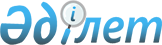 О внесении изменений в решение Балхашского районного маслихата от 15 января 2021 года № 1-10 "О бюджетах сельских округов Балхашского района на 2021-2023 годы"Решение Балхашского районного маслихата Алматинской области от 7 сентября 2021 года № 6-28
      Балхашский районный маслихат РЕШИЛ:
      1. Внести в решение Балхашского районного маслихата "О бюджетах сельских округов Балхашского района на 2021-2023 годы" от 15 января 2021 года № 1-10 (зарегистрирован в Реестре государственной регистрации нормативных правовых актов под № 5886) следующие изменения:
      пункты 1, 4, 7, 10, 13, 16, 19, 22, 25, 28, 31, 34, 37, 40, 43 указанного решения изложить в новой редакции:
       "1. Утвердить бюджет Акдалинского сельского округа Балхашского района на 2021-2023 годы, согласно приложениям 1, 2 и 3 к настоящему решению соответственно, в том числе на 2021 год в следующих объемах:
      1) доходы 33 654 тысячи тенге, в том числе:
       налоговые поступления 4 993 тысячи тенге;
       неналоговые поступления 0 тенге;
       поступления от продажи основного капитала 0 тенге;
       поступления трансфертов 28 661 тысяча тенге;
       2) затраты 36 720 тысяч тенге;
      3) чистое бюджетное кредитование 0 тенге, в том числе:
      бюджетные кредиты 0 тенге;
      погашение бюджетных кредитов 0 тенге;
      4) сальдо по операциям с финансовыми активами 0 тенге, в том числе:
      приобретение финансовых активов 0 тенге; 
      поступления от продажи финансовых активов государства 0 тенге;
      5) дефицит (профицит) бюджета (-) 3 066 тысяч тенге;
      6) финансирование дефицита (использование профицита) бюджета 3 066 тысяч тенге, в том числе:
      поступление займов 0 тенге;
      погашение займов 0 тенге;
      используемые остатки бюджетных средств 3 066 тысяч тенге.";
       "4. Утвердить бюджет Акжарского сельского округа Балхашского района на 2021-2023 годы, согласно приложениям 1, 2 и 3 к настоящему решению соответственно, в том числе на 2021 год в следующих объемах:
      1) доходы 23 392 тысяч тенге, в том числе:
       налоговые поступления 9 427 тысяч тенге;
       неналоговые поступления 0 тенге;
       поступления от продажи основного капитала 0 тенге;
       поступления трансфертов 13 965 тысяч тенге;
       2) затраты 48 702 тысяч тенге;
      3) чистое бюджетное кредитование 0 тенге, в том числе:
      бюджетные кредиты 0 тенге;
      погашение бюджетных кредитов 0 тенге;
      4) сальдо по операциям с финансовыми активами 0 тенге, в том числе:
      приобретение финансовых активов 0 тенге; 
      поступления от продажи финансовых активов государства 0 тенге;
      5) дефицит (профицит) бюджета (-) 25 310 тысяч тенге;
      6) финансирование дефицита (использование профицита) бюджета 25 310 тысяч тенге, в том числе:
      поступление займов 0 тенге;
      погашение займов 0 тенге;
      используемые остатки бюджетных средств 25 310 тысяч тенге.";
       "7. Утвердить бюджет Аккольского сельского округа Балхашского района на 2021-2023 годы, согласно приложениям 1, 2 и 3 к настоящему решению соответственно, в том числе на 2021 год в следующих объемах:
      1) доходы 78 889 тысяч тенге, в том числе:
       налоговые поступления 3 029 тысяч тенге;
       неналоговые поступления 0 тенге;
       поступления от продажи основного капитала 0 тенге;
       поступления трансфертов 75 860 тысяч тенге;
       2) затраты 79 160 тысяч тенге;
      3) чистое бюджетное кредитование 0 тенге, в том числе:
      бюджетные кредиты 0 тенге;
      погашение бюджетных кредитов 0 тенге;
      4) сальдо по операциям с финансовыми активами 0 тенге, в том числе:
      приобретение финансовых активов 0 тенге; 
      поступления от продажи финансовых активов государства 0 тенге;
      5) дефицит (профицит) бюджета (-) 271 тысяч тенге;
      6) финансирование дефицита (использование профицита) бюджета 271 тысяч тенге, в том числе:
      поступление займов 0 тенге;
      погашение займов 0 тенге;
      используемые остатки бюджетных средств 271 тысяча тенге.";
       "10. Утвердить бюджет Баканасского сельского округа Балхашского района на 2021-2023 годы, согласно приложениям 10, 11 и 12 к настоящему решению соответственно, в том числе на 2021 год в следующих объемах:
      1) доходы 98 070 тысяч тенге, в том числе:
       налоговые поступления 35 457 тысяч тенге;
       неналоговые поступления 0 тенге;
       поступления от продажи основного капитала 0 тенге;
       поступления трансфертов 62 613 тысячи тенге, в том числе:
       2) затраты 107 655 тысяч тенге;
      3) чистое бюджетное кредитование 0 тенге;
      бюджетные кредиты 0 тенге;
      погашение бюджетных кредитов 0 тенге;
      4) сальдо по операциям с финансовыми активами 0 тенге, в том числе:
      приобретение финансовых активов 0 тенге; 
      поступления от продажи финансовых активов государства 0 тенге;
      5) дефицит (профицит) бюджета (-) 9 585 тысяч тенге;
      6) финансирование дефицита (использование профицита) бюджета 9 585 тысяч тенге, в том числе:
      поступление займов 0 тенге;
      погашение займов 0 тенге;
      используемые остатки бюджетных средств 9 585 тысяч тенге.";
       "13. Утвердить бюджет Бакбактинского сельского округа Балхашского района на 2021-2023 годы, согласно приложениям 13, 14 и 15 к настоящему решению соответственно, в том числе на 2021 год в следующих объемах:
      1) доходы 38 845 тысяч тенге, в том числе:
       налоговые поступления 16 070 тысяч тенге;
       неналоговые поступления 0 тенге;
       поступления от продажи основного капитала 0 тенге;
       поступления трансфертов 22 775 тысяч тенге;
       2) затраты 50 306 тысяч тенге;
      3) чистое бюджетное кредитование 0 тенге, в том числе:
      бюджетные кредиты 0 тенге;
      погашение бюджетных кредитов 0 тенге;
      4) сальдо по операциям с финансовыми активами 0 тенге, в том числе:
      приобретение финансовых активов 0 тенге; 
      поступления от продажи финансовых активов государства 0 тенге;
      5) дефицит (профицит) бюджета (-) 11 461 тысяча тенге;
      6) финансирование дефицита (использование профицита) бюджета 11 461 тысяча тенге, в том числе:
      поступление займов 0 тенге;
      погашение займов 0 тенге;
      используемые остатки бюджетных средств 11 461 тысяча тенге.";
       "16. Утвердить бюджет Балатопарского сельского округа Балхашского района на 2021-2023 годы, согласно приложениям 16, 17 и 18 к настоящему решению соответственно, в том числе на 2021 год в следующих объемах:
      1) доходы 25 448 тысяч тенге, в том числе:
       налоговые поступления 4 883 тысячи тенге;
       неналоговые поступления 0 тенге;
       поступления от продажи основного капитала 0 тенге;
       поступления трансфертов 20 565 тысяч тенге;
       2) затраты 28 222 тысячи тенге;
      3) чистое бюджетное кредитование 0 тенге, в том числе:
      бюджетные кредиты 0 тенге;
      погашение бюджетных кредитов 0 тенге;
      4) сальдо по операциям с финансовыми активами 0 тенге, в том числе:
      приобретение финансовых активов 0 тенге; 
      поступления от продажи финансовых активов государства 0 тенге;
      5) дефицит (профицит) бюджета (-) 2 774 тысячи тенге;
      6) финансирование дефицита (использование профицита) бюджета 2 774 тысячи тенге, в том числе:
      поступление займов 0 тенге;
      погашение займов 0 тенге;
      используемые остатки бюджетных средств 2 774 тысячи тенге.";
       "19. Утвердить бюджет Берекенского сельского округа Балхашского района на 2021-2023 годы, согласно приложениям 19, 20 и 21 к настоящему решению соответственно, в том числе на 2021 год в следующих объемах:
      1) доходы 22 733 тысячи тенге, в том числе:
       налоговые поступления 5 810 тысяч тенге;
       неналоговые поступления 0 тенге;
       поступления от продажи основного капитала 0 тенге;
       поступления трансфертов 16 923 тысячи тенге;
       2) затраты 26 692 тысячи тенге;
      3) чистое бюджетное кредитование 0 тенге, в том числе:
      бюджетные кредиты 0 тенге;
      погашение бюджетных кредитов 0 тенге;
      4) сальдо по операциям с финансовыми активами 0 тенге, в том числе:
      приобретение финансовых активов 0 тенге; 
      поступления от продажи финансовых активов государства 0 тенге;
      5) дефицит (профицит) бюджета (-) 3 959 тысяч тенге;
      6) финансирование дефицита (использование профицита) бюджета 3 959 тысяч тенге, в том числе:
      поступление займов 0 тенге;
      погашение займов 0 тенге;
      используемые остатки бюджетных средств 3 959 тысяч тенге.";
       "22. Утвердить бюджет Бирликского сельского округа Балхашского района на 2021-2023 годы, согласно приложениям 22, 23 и 24 к настоящему решению соответственно, в том числе на 2021 год в следующих объемах:
      1) доходы 24 293 тысяч тенге, в том числе:
       налоговые поступления 4 431 тысяч тенге;
       неналоговые поступления 0 тенге;
       поступления от продажи основного капитала 0 тенге;
       поступления трансфертов 19 862 тысячи тенге;
       2) затраты 28 794 тысяч тенге;
      3) чистое бюджетное кредитование 0 тенге, в том числе:
      бюджетные кредиты 0 тенге;
      погашение бюджетных кредитов 0 тенге;
      4) сальдо по операциям с финансовыми активами 0 тенге, в том числе:
      приобретение финансовых активов 0 тенге; 
      поступления от продажи финансовых активов государства 0 тенге;
      5) дефицит (профицит) бюджета (-) 4 501 тысяча тенге;
      6) финансирование дефицита (использование профицита) бюджета 4 501 тысяча тенге, в том числе:
      поступление займов 0 тенге;
      погашение займов 0 тенге;
      используемые остатки бюджетных средств 4 501 тысяча тенге.";
       "25. Утвердить бюджет Желтурангинского сельского округа Балхашского района на 2021-2023 годы, согласно приложениям 25, 26 и 27 к настоящему решению соответственно, в том числе на 2021 год в следующих объемах:
      1) доходы 21 387 тысяч тенге, в том числе:
       налоговые поступления 4 042 тысячи тенге;
       неналоговые поступления 0 тенге;
       поступления от продажи основного капитала 0 тенге;
       поступления трансфертов 17 345 тысячи тенге;
       2) затраты 24 873 тысячи тенге;
      3) чистое бюджетное кредитование 0 тенге, в том числе:
      бюджетные кредиты 0 тенге;
      погашение бюджетных кредитов 0 тенге;
      4) сальдо по операциям с финансовыми активами 0 тенге, в том числе:
      приобретение финансовых активов 0 тенге; 
      поступления от продажи финансовых активов государства 0 тенге;
      5) дефицит (профицит) бюджета (-) 3 486 тысяч тенге;
      6) финансирование дефицита (использование профицита) бюджета 3 486 тысяч тенге, в том числе:
      поступление займов 0 тенге;
      погашение займов 0 тенге;
      используемые остатки бюджетных средств 3 486 тысяч тенге.";
      "28. Утвердить бюджет Жиделинского сельского округа Балхашского района на 2021-2023 годы, согласно приложениям 28, 29 и 30 к настоящему решению соответственно, в том числе на 2021 год в следующих объемах:
      1) доходы 24 807 тысяч тенге, в том числе:
       налоговые поступления 2 548 тысяч тенге;
       неналоговые поступления 0 тенге;
       поступления от продажи основного капитала 0 тенге;
       поступления трансфертов 22 259 тысяч тенге;
       2) затраты 26 438 тысяч тенге;
      3) чистое бюджетное кредитование 0 тенге, в том числе:
      бюджетные кредиты 0 тенге;
      погашение бюджетных кредитов 0 тенге;
      4) сальдо по операциям с финансовыми активами 0 тенге, в том числе:
      приобретение финансовых активов 0 тенге; 
      поступления от продажи финансовых активов государства 0 тенге;
      5) дефицит (профицит) бюджета (-) 1 631 тысяча тенге;
      6) финансирование дефицита (использование профицита) бюджета 1 631 тысяча тенге, в том числе:
      поступление займов 0 тенге;
      погашение займов 0 тенге;
      используемые остатки бюджетных средств 1 631 тысяча тенге."; 
       "31. Утвердить бюджет Каройского сельского округа Балхашского района на 2021-2023 годы, согласно приложениям 31, 32 и 33 к настоящему решению соответственно, в том числе на 2021 год в следующих объемах:
      1) доходы 28 411 тысяч тенге, в том числе:
       налоговые поступления 2 465 тысячи тенге;
       неналоговые поступления 0 тенге;
       поступления от продажи основного капитала 0 тенге;
       поступления трансфертов 25 946 тысяч тенге;
       2) затраты 29 667 тысяч тенге;
      3) чистое бюджетное кредитование 0 тенге, в том числе:
      бюджетные кредиты 0 тенге;
      погашение бюджетных кредитов 0 тенге;
      4) сальдо по операциям с финансовыми активами 0 тенге, в том числе:
      приобретение финансовых активов 0 тенге; 
      поступления от продажи финансовых активов государства 0 тенге;
      5) дефицит (профицит) бюджета (-) 1 256 тысяч тенге;
      6) финансирование дефицита (использование профицита) бюджета 1 256 тысяч тенге, в том числе:
      поступление займов 0 тенге;
      погашение займов 0 тенге;
      используемые остатки бюджетных средств 1 256 тысяч тенге.";
       "34. Утвердить бюджет Коктальского сельского округа Балхашского района на 2021-2023 годы, согласно приложениям 34, 35 и 36 к настоящему решению соответственно, в том числе на 2021 год в следующих объемах:
      1) доходы 21 116 тысяч тенге, в том числе:
       налоговые поступления 2 385 тысяч тенге;
       неналоговые поступления 0 тенге;
       поступления от продажи основного капитала 0 тенге;
       поступления трансфертов 18 731 тысяча тенге;
       2) затраты 22 745 тысяч тенге;
      3) чистое бюджетное кредитование 0 тенге, в том числе:
      бюджетные кредиты 0 тенге;
      погашение бюджетных кредитов 0 тенге;
      4) сальдо по операциям с финансовыми активами 0 тенге, в том числе:
      приобретение финансовых активов 0 тенге; 
      поступления от продажи финансовых активов государства 0 тенге;
      5) дефицит (профицит) бюджета (-) 1 629 тысяч тенге;
      6) финансирование дефицита (использование профицита) бюджета 1 629 тысяч тенге, в том числе:
      поступление займов 0 тенге;
      погашение займов 0 тенге;
      используемые остатки бюджетных средств 1 629 тысяч тенге.";
       "37. Утвердить бюджет Куйганского сельского округа Балхашского района на 2021-2023 годы, согласно приложениям 37, 38 и 39 к настоящему решению соответственно, в том числе на 2021 год в следующих объемах:
      1) доходы 20 605 тысяч тенге, в том числе:
       налоговые поступления 3 543 тысячи тенге;
       неналоговые поступления 0 тенге;
       поступления от продажи основного капитала 0 тенге;
       поступления трансфертов 17 062 тысячи тенге;
       2) затраты 22 893 тысячи тенге;
      3) чистое бюджетное кредитование 0 тенге, в том числе:
      бюджетные кредиты 0 тенге;
      погашение бюджетных кредитов 0 тенге;
      4) сальдо по операциям с финансовыми активами 0 тенге, в том числе:
      приобретение финансовых активов 0 тенге; 
      поступления от продажи финансовых активов государства 0 тенге;
      5) дефицит (профицит) бюджета (-) 2 288 тысяч тенге;
      6) финансирование дефицита (использование профицита) бюджета 2 288 тысяч тенге, в том числе:
      поступление займов 0 тенге;
      погашение займов 0 тенге;
      используемые остатки бюджетных средств 2 288 тысяч тенге.";
       "40. Утвердить бюджет Миялинского сельского округа Балхашского района на 2021-2023 годы, согласно приложениям 40, 41 и 42 к настоящему решению соответственно, в том числе на 2021 год в следующих объемах:
      1) доходы 23 175 тысяч тенге, в том числе:
       налоговые поступления 1 982 тысячи тенге;
       неналоговые поступления 0 тенге;
       поступления от продажи основного капитала 0 тенге;
       поступления трансфертов 21 193 тысячи тенге;
       2) затраты 24 448 тысяч тенге;
      3) чистое бюджетное кредитование 0 тенге, в том числе:
      бюджетные кредиты 0 тенге;
      погашение бюджетных кредитов 0 тенге;
      4) сальдо по операциям с финансовыми активами 0 тенге, в том числе:
      приобретение финансовых активов 0 тенге; 
      поступления от продажи финансовых активов государства 0 тенге;
      5) дефицит (профицит) бюджета (-) 1 273 тысячи тенге;
      6) финансирование дефицита (использование профицита) бюджета 1 273 тысячи тенге, в том числе:
      поступление займов 0 тенге;
      погашение займов 0 тенге;
      используемые остатки бюджетных средств 1 273 тысячи тенге.";
       "43. Утвердить бюджет Топарского сельского округа Балхашского района на 2021-2023 годы, согласно приложениям 43, 44 и 45 к настоящему решению соответственно, в том числе на 2021 год в следующих объемах:
      1) доходы 23 001 тысяча тенге, в том числе:
       налоговые поступления 2 149 тысяч тенге;
       неналоговые поступления 0 тенге;
       поступления от продажи основного капитала 0 тенге;
       поступления трансфертов 20 852 тысячи тенге;
       2) затраты 24 995 тысяч тенге;
      3) чистое бюджетное кредитование 0 тенге, в том числе:
      бюджетные кредиты 0 тенге;
      погашение бюджетных кредитов 0 тенге;
      4) сальдо по операциям с финансовыми активами 0 тенге, в том числе:
      приобретение финансовых активов 0 тенге; 
      поступления от продажи финансовых активов государства 0 тенге;
      5) дефицит (профицит) бюджета (-) 1 994 тысячи тенге;
      6) финансирование дефицита (использование профицита) бюджета 1 994 тысячи тенге, в том числе:
      поступление займов 0 тенге;
      погашение займов 0 тенге;
      используемые остатки бюджетных средств 1 994 тысячи тенге.".
      2. Приложения 1, 4, 7, 10, 13, 16, 19, 22, 25, 28, 31, 34, 37, 40, 43 к указанному решению изложить в новой редакции согласно приложению 1, 2, 3, 4, 5, 6, 7, 8, 9, 10, 11, 12, 13, 14, 15 к настоящему решению.
      3. Настоящее решение вводится действие с 1 января 2021 года. Бюджет Акдалинского сельского округа на 2021 год Бюджет Акжарского сельского округа на 2021 год Бюджет Аккольского сельского округа на 2021 год Бюджет Баканасского сельского округа на 2021 год Бюджет Бакбактинского сельского округа на 2021 год Бюджет Балатопарского сельского округа на 2021 год Бюджет Берекенского сельского округа на 2021 год Бюджет Бирликского сельского округа на 2021 год Бюджет Желтурангинского сельского округа на 2021 год Бюджет Жиделинского сельского округа на 2021 год Бюджет Каройского сельского округа на 2021 год Бюджет Коктальского сельского округа на 2021 год Бюджет Куйганского сельского округа на 2021 год Бюджет Миялинского сельского округа на 2021 год Бюджет Топарского сельского округа на 2021 год
					© 2012. РГП на ПХВ «Институт законодательства и правовой информации Республики Казахстан» Министерства юстиции Республики Казахстан
				
      Секретарь Балхашского районного маслихата

К. Омаров
Приложение к решению Балхашского районного маслихата от 19 июля 2021 года № 6-28Приложение 1 к решению Балхашского районного маслихата от 15 января 2021 года № 1-10
Категория
Категория
Категория
Категория
Сумма (тысяч тенге)
Класс
Класс
Класс
Сумма (тысяч тенге)
Подкласс
 Наименование
Сумма (тысяч тенге)
І. Доходы
33654
1
Налоговые поступления
4993
01
Подходный налог
314
2
Индивидуальный подоходный налог
314
04
Hалоги на собственность
4679
1
Налог на имущество 
60
3
Земельный налог
199
4
Налог на транспорт
4420
4
Поступления трансфертов 
28661
02
Трансферты из вышестоящих органов государственного управления
28661
3
Трансферты из районного бюджета
28661
Функциональная группа
Функциональная группа
Функциональная группа
Функциональная группа
Функциональная группа
Сумма (тысяч тенге)
Функциональная подгруппа
Функциональная подгруппа
Функциональная подгруппа
Функциональная подгруппа
Сумма (тысяч тенге)
Администратор бюджетных программ
Администратор бюджетных программ
Администратор бюджетных программ
Сумма (тысяч тенге)
Программа
Программа
Сумма (тысяч тенге)
Наименование
Сумма (тысяч тенге)
ІІ. Затраты
36720
01
Государственные услуги общего характера
20604
1
Представительные, исполнительные и другие органы, выполняющие общие функции государственного управления
20604
124
Аппарат акима района в городе, города районного значения, поселка, села, сельского округа
20604
001
Услуги по обеспечению деятельности акима района в городе, города районного значения, поселка, села, сельского округа
20604
07
Жилищно-коммунальное хозяйство
8309
3
Благоустройство населенных пунктов
8309
124
Аппарат акима района в городе, города районного значения, поселка, села, сельского округа
8309
008
Освешение улиц населенных пунктов
1090
009
Обеспечение санитарии населенных пунктов
290
011
Благоустройство и озеленение населенных пунктов
6929
13
Прочие
7807
9
Прочие
7807
124
Аппарат акима района в городе, города районного значения, поселка, села, сельского округа
7807
040
Реализация мероприятий для решения вопросов обустройства населенных пунктов в реализацию мер по содействию экономическому развитию регионов в рамках Государственной программы развития регионов до 2025 года
7807
Категория
Категория
Категория
 Сумма (тыс.тенге)
Класс
Класс
Наименование
 Сумма (тыс.тенге)
Подкласс
Подкласс
Подкласс
Погашение бюджетных кредитов
0
Категория 
Категория 
Категория 
Категория 
Категория 
 

Сумма

(тыс.тенге)
Класс
Класс
Наименование
 

Сумма

(тыс.тенге)
Подкласс
Подкласс
 

Сумма

(тыс.тенге)
Специфика
Специфика
 

Сумма

(тыс.тенге)
Поступления от продажи финансовых активов государства
0
Категория
Категория
Категория
Категория
 

Сумма

(тыс.тенге)
Класс
Класс
Наименование
 

Сумма

(тыс.тенге)
Подкласс
Подкласс
 

Сумма

(тыс.тенге)
V. Дефицит (профицит) бюджета
-3066
VI. Финансирование дефицита (использование профицита) бюджета
3066
8
Используемые остатки бюджетных средств
3066
01
Остатки бюджетных средств
3066
1
Свободные остатки бюджетных средств
3066
Функциональная группа
Функциональная группа
Функциональная группа
Функциональная группа
Функциональная группа
 

Сумма

(тыс,тенге)
Функциональная подгруппа
Функциональная подгруппа
Функциональная подгруппа
Функциональная подгруппа
 

Сумма

(тыс,тенге)
Администратор бюджетных программ
Администратор бюджетных программ
Администратор бюджетных программ
 

Сумма

(тыс,тенге)
Программа
Программа
 

Сумма

(тыс,тенге)
Наименование
 

Сумма

(тыс,тенге)
Погашение займов
0
Категория
Категория
Категория
Категория
Категория
 

Сумма

(тыс.тенге)
Класс
Класс
Наименование
Наименование
 

Сумма

(тыс.тенге)
Подкласс
Подкласс
 

Сумма

(тыс.тенге)
Специфика
Специфика
 

Сумма

(тыс.тенге)
Сальдо по операциям с финансовыми активами
0Приложение 2 к решению Балхашского районного маслихата от от 19 июля 2021 года № 6-28Приложение 4 к решению Балхашского районного маслихата от 15 января 2021 года № 1-10
Категория
Категория
Категория
Категория
Сумма (тысяч тенге)
Класс
Класс
Класс
Сумма (тысяч тенге)
Подкласс
 Наименование
Сумма (тысяч тенге)
І. Доходы
23392
1
Налоговые поступления
9427
01
Подоходный налог 
7366
2
Индивидуальный подоходный налог
7366
04
Hалоги на собственность
2061
1
Налог на имущество 
23
3
Земельный налог
113
4
Hалог на транспортные средства
1925
4
Поступления трансфертов 
13965
02
Трансферты из вышестоящих органов государственного управления
13965
3
Трансферты из областного бюджета
13965
Функциональная группа
Функциональная группа
Функциональная группа
Функциональная группа
Функциональная группа
Сумма (тысяч тенге)
Функциональная подгруппа
Функциональная подгруппа
Функциональная подгруппа
Функциональная подгруппа
Сумма (тысяч тенге)
Администратор бюджетных программ
Администратор бюджетных программ
Администратор бюджетных программ
Сумма (тысяч тенге)
Программа
Программа
Сумма (тысяч тенге)
Наименование
Сумма (тысяч тенге)
ІІ. Затраты
48702
01
Государственные услуги общего характера
18675
1
Представительные, исполнительные и другие органы, выполняющие общие функции государственного управления
18675
124
Аппарат акима района в городе, города районного значения, поселка, села, сельского округа
18675
001
Услуги по обеспечению деятельности акима района в городе, города районного значения, поселка, села, сельского округа
18675
07
Жилищно-коммунальное хозяйство
30027
3
Благоустройство населенных пунктов
30027
124
Аппарат акима района в городе, города районного значения, поселка, села, сельского округа
30027
008
Освешение улиц населенных пунктов
1079
009
Обеспечение санитарии населенных пунктов
290
011
Благоустройство и озеленение населенных пунктов
28658
Категория
Категория
Категория
 Сумма (тыс.тенге)
Класс
Класс
Наименование
 Сумма (тыс.тенге)
Подкласс
Подкласс
Подкласс
Погашение бюджетных кредитов
0
Категория 
Категория 
Категория 
Категория 
Категория 
 

Сумма

(тыс.тенге)
Класс
Класс
Наименование
 

Сумма

(тыс.тенге)
Подкласс
Подкласс
 

Сумма

(тыс.тенге)
Специфика
Специфика
 

Сумма

(тыс.тенге)
Поступления от продажи финансовых активов государства
0
Категория
Категория
Категория
Категория
 

Сумма

(тыс.тенге)
Класс
Класс
Наименование
 

Сумма

(тыс.тенге)
Подкласс
Подкласс
 

Сумма

(тыс.тенге)
V. Дефицит (профицит) бюджета
-25310
VI. Финансирование дефицита (использование профицита) бюджета
25310
8
Используемые остатки бюджетных средств
25310
01
Остатки бюджетных средств
25310
1
Свободные остатки бюджетных средств
25310
Функциональная группа
Функциональная группа
Функциональная группа
Функциональная группа
Функциональная группа
 

Сумма

(тыс,тенге)
Функциональная подгруппа
Функциональная подгруппа
Функциональная подгруппа
Функциональная подгруппа
 

Сумма

(тыс,тенге)
Администратор бюджетных программ
Администратор бюджетных программ
Администратор бюджетных программ
 

Сумма

(тыс,тенге)
Программа
Программа
 

Сумма

(тыс,тенге)
Наименование
 

Сумма

(тыс,тенге)
Погашение займов
0Приложение 3 к решению Балхашского районного маслихата от от 19 июля 2021 года № 6-28Приложение 7 к решению Балхашского районного маслихата от 15 января 2021 года № 1-10
Категория
Категория
Категория
Категория
Сумма (тысяч тенге)
Класс
Класс
Класс
Сумма (тысяч тенге)
Подкласс
 Наименование
Сумма (тысяч тенге)
І. Доходы
78889
1
Налоговые поступления
3029
01
Подоходный налог 
2
2
Индивидуальный подоходный налог
2
04
Hалоги на собственность
3027
1
Налог на имущество 
3
3
Земельный налог
77
4
Налог на транспорт
2947
4
Поступления трансфертов 
75860
02
Трансферты из вышестоящих органов государственного управления
75860
3
Трансферты из областного бюджета
75860
Функциональная группа
Функциональная группа
Функциональная группа
Функциональная группа
Функциональная группа
Сумма (тысяч тенге)
Функциональная подгруппа
Функциональная подгруппа
Функциональная подгруппа
Функциональная подгруппа
Сумма (тысяч тенге)
Администратор бюджетных программ
Администратор бюджетных программ
Администратор бюджетных программ
Сумма (тысяч тенге)
Программа
Программа
Сумма (тысяч тенге)
Наименование
Сумма (тысяч тенге)
ІІ. Затраты
79160
01
Государственные услуги общего характера
72087
1
Представительные, исполнительные и другие органы, выполняющие общие функции государственного управления
72087
124
Аппарат акима района в городе, города районного значения, поселка, села, сельского округа
72087
001
Услуги по обеспечению деятельности акима района в городе, города районного значения, поселка, села, сельского округа
19295
022 
Капитальные расходы государственного органа
52792
07
Жилищно-коммунальное хозяйство
7073
3
Благоустройство населенных пунктов
7073
124
Аппарат акима района в городе, города районного значения, поселка, села, сельского округа
7073
008
Освешение улиц населенных пунктов
1048
009
Обеспечение санитарии населенных пунктов
290
011
Благоустройство и озеленение населенных пунктов
5735
Категория
Категория
Категория
 Сумма (тыс.тенге)
Класс
Класс
Наименование
 Сумма (тыс.тенге)
Подкласс
Подкласс
Подкласс
Погашение бюджетных кредитов
0
Категория 
Категория 
Категория 
Категория 
Категория 
 

Сумма

(тыс.тенге)
Класс
Класс
Наименование
 

Сумма

(тыс.тенге)
Подкласс
Подкласс
 

Сумма

(тыс.тенге)
Специфика
Специфика
 

Сумма

(тыс.тенге)
Поступления от продажи финансовых активов государства
0
Категория
Категория
Категория
Категория
 

Сумма

(тыс.тенге)
Класс
Класс
Наименование
 

Сумма

(тыс.тенге)
Подкласс
Подкласс
 

Сумма

(тыс.тенге)
V. Дефицит (профицит) бюджета
-271
VI. Финансирование дефицита (использование профицита) бюджета
271
8
Используемые остатки бюджетных средств
271
01
Остатки бюджетных средств
271
1
Свободные остатки бюджетных средств
271
Функциональная группа
Функциональная группа
Функциональная группа
Функциональная группа
Функциональная группа
 

Сумма

(тыс,тенге)
Функциональная подгруппа
Функциональная подгруппа
Функциональная подгруппа
Функциональная подгруппа
 

Сумма

(тыс,тенге)
Администратор бюджетных программ
Администратор бюджетных программ
Администратор бюджетных программ
 

Сумма

(тыс,тенге)
Программа
Программа
 

Сумма

(тыс,тенге)
Наименование
 

Сумма

(тыс,тенге)
Погашение займов
0Приложение 4 к решению Балхашского районного маслихата от от 19 июля 2021 года № 6-28Приложение 10 к решению Балхашского районного маслихата от 15 января 2021 года № 1-10
Категория
Категория
Категория
Категория
Сумма (тысяч тенге)
Класс
Класс
Класс
Сумма (тысяч тенге)
Подкласс
 Наименование
Сумма (тысяч тенге)
І. Доходы
98070
1
Налоговые поступления
35457
01
Подоходный налог
4616
2
Индивидуальный подоходный налог
4616
04
Hалоги на собственность
31210
1
Налог на имущество 
208
3
Земельный налог
1757
4
Hалог на транспортные средства
28845
05
Плата за размещение наружной рекламы
31
4
Плата за размещение наружной рекламы
31
4
Поступления трансфертов 
62613
02
Трансферты из вышестоящих органов государственного управления
62613
3
Трансферты из областного бюджета
62613
Функциональная группа
Функциональная группа
Функциональная группа
Функциональная группа
Функциональная группа
Сумма (тысяч тенге)
Функциональная подгруппа
Функциональная подгруппа
Функциональная подгруппа
Функциональная подгруппа
Сумма (тысяч тенге)
Администратор бюджетных программ
Администратор бюджетных программ
Администратор бюджетных программ
Сумма (тысяч тенге)
Программа
Программа
Сумма (тысяч тенге)
Наименование
Сумма (тысяч тенге)
ІІ. Затраты
107655
01
Государственные услуги общего характера
28314
1
Представительные, исполнительные и другие органы, выполняющие общие функции государственного управления
28314
124
Аппарат акима района в городе, города районного значения, поселка, села, сельского округа
28314
001
Услуги по обеспечению деятельности акима района в городе, города районного значения, поселка, села, сельского округа
28314
07
Жилищно-коммунальное хозяйство
70841
3
Благоустройство населенных пунктов
70841
124
Аппарат акима района в городе, города районного значения, поселка, села, сельского округа
70841
008
Освещение улиц населенных пунктов
17391
009
Обеспечение санитарии населенных пунктов
6664
011
Благоустройство и озеленение населенных пунктов
46786
13
Прочие
8500
9
Прочие
8500
124
Аппарат акима района в городе, города районного значения, поселка, села, сельского округа
8500
040
Реализация мер по содействию экономическому развитию регионов в рамках Программы развитие регионов до 2020 года
8500
Категория
Категория
Категория
 Сумма (тыс.тенге)
Класс
Класс
Наименование
 Сумма (тыс.тенге)
Подкласс
Подкласс
Подкласс
Погашение бюджетных кредитов
0
Категория 
Категория 
Категория 
Категория 
Категория 
 

Сумма

(тыс.тенге)
Класс
Класс
Наименование
 

Сумма

(тыс.тенге)
Подкласс
Подкласс
 

Сумма

(тыс.тенге)
Специфика
Специфика
 

Сумма

(тыс.тенге)
Поступления от продажи финансовых активов государства
0
Категория
Категория
Категория
Категория
 

Сумма

(тыс.тенге)
Класс
Класс
Наименование
 

Сумма

(тыс.тенге)
Подкласс
Подкласс
 

Сумма

(тыс.тенге)
V. Дефицит (профицит) бюджета
-9585
VI. Финансирование дефицита (использование профицита) бюджета
9585
8
Используемые остатки бюджетных средств
9585
01
Остатки бюджетных средств
9585
1
Свободные остатки бюджетных средств
9585
Функциональная группа
Функциональная группа
Функциональная группа
Функциональная группа
Функциональная группа
 

Сумма

(тыс,тенге)
Функциональная подгруппа
Функциональная подгруппа
Функциональная подгруппа
Функциональная подгруппа
 

Сумма

(тыс,тенге)
Администратор бюджетных программ
Администратор бюджетных программ
Администратор бюджетных программ
 

Сумма

(тыс,тенге)
Программа
Программа
 

Сумма

(тыс,тенге)
Наименование
 

Сумма

(тыс,тенге)
Погашение займов
0Приложение 5 к решению Балхашского районного маслихата от от 19 июля 2021 года № 6-28Приложение 13 к решению Балхашского районного маслихата от 15 января 2021 года № 1-10
Категория
Категория
Категория
Категория
Сумма (тысяч тенге)
Класс
Класс
Класс
Сумма (тысяч тенге)
Подкласс
 Наименование
Сумма (тысяч тенге)
І. Доходы
38845
1
Налоговые поступления
16070
01
Пдоходный налог
737
2
Индивидуальный подоходный налог
737
04
Hалоги на собственность
14776
1
Налог на имущество 
146
3
Земельный налог
315
4
Hалог на транспортные средства
14315
05
Плата за размещение наружной рекламы
557
4
Плата за размещение наружной рекламы
557
4
Поступления трансфертов 
22775
02
Трансферты из вышестоящих органов государственного управления
22775
3
Трансферты из областного бюджета
22775
Функциональная группа
Функциональная группа
Функциональная группа
Функциональная группа
Функциональная группа
Сумма (тысяч тенге)
Функциональная подгруппа
Функциональная подгруппа
Функциональная подгруппа
Функциональная подгруппа
Сумма (тысяч тенге)
Администратор бюджетных программ
Администратор бюджетных программ
Администратор бюджетных программ
Сумма (тысяч тенге)
Программа
Программа
Сумма (тысяч тенге)
Наименование
Сумма (тысяч тенге)
ІІ. Затраты
50306
01
Государственные услуги общего характера
25818
1
Представительные, исполнительные и другие органы, выполняющие общие функции государственного управления
25818
124
Аппарат акима района в городе, города районного значения, поселка, села, сельского округа
25818
001
Услуги по обеспечению деятельности акима района в городе, города районного значения, поселка, села, сельского округа
25818
07
Жилищно-коммунальное хозяйство
15988
3
Благоустройство населенных пунктов
15688
124
Аппарат акима района в городе, города районного значения, поселка, села, сельского округа
15988
008
Освещение улиц населенных пунктов
1189
009
Обеспечение санитарии населенных пунктов
580
011
Благоустройство и озеленение населенных пунктов
14219
13
Прочие
8500
9
Прочие
8500
124
Аппарат акима района в городе, города районного значения, поселка, села, сельского округа
8500
040
Реализация мер по содействию экономическому развитию регионов в рамках Программы развитие регионов до 2020-2025 года
8500
Категория
Категория
Категория
 Сумма (тыс.тенге)
Класс
Класс
Наименование
 Сумма (тыс.тенге)
Подкласс
Подкласс
Подкласс
Погашение бюджетных кредитов
0
Категория 
Категория 
Категория 
Категория 
Категория 
 

Сумма

(тыс.тенге)
Класс
Класс
Наименование
 

Сумма

(тыс.тенге)
Подкласс
Подкласс
 

Сумма

(тыс.тенге)
Специфика
Специфика
 

Сумма

(тыс.тенге)
Поступления от продажи финансовых активов государства
0
Категория
Категория
Категория
Категория
 

Сумма

(тыс.тенге)
Класс
Класс
Наименование
 

Сумма

(тыс.тенге)
Подкласс
Подкласс
 

Сумма

(тыс.тенге)
V. Дефицит (профицит) бюджета
-11461
VI. Финансирование дефицита (использование профицита) бюджета
11461
8
Используемые остатки бюджетных средств
11461
01
Остатки бюджетных средств
11461
1
Свободные остатки бюджетных средств
11461
Функциональная группа
Функциональная группа
Функциональная группа
Функциональная группа
Функциональная группа
 

Сумма

(тыс,тенге)
Функциональная подгруппа
Функциональная подгруппа
Функциональная подгруппа
Функциональная подгруппа
 

Сумма

(тыс,тенге)
Администратор бюджетных программ
Администратор бюджетных программ
Администратор бюджетных программ
 

Сумма

(тыс,тенге)
Программа
Программа
 

Сумма

(тыс,тенге)
Наименование
 

Сумма

(тыс,тенге)
Погашение займов
0Приложение 6 к решению Балхашского районного маслихата от от 19 июля 2021 года № 6-28Приложение 16 к решению Балхашского районного маслихата от 15 января 2021 года № 1-10
Категория
Категория
Категория
Категория
Сумма (тысяч тенге)
Класс
Класс
Класс
Сумма (тысяч тенге)
Подкласс
 Наименование
Сумма (тысяч тенге)
І. Доходы
25448
1
Налоговые поступления
4883
01
Подоходный налог
100
2
Индивидуальный подоходный налог
100
04
Hалоги на собственность
4783
1
Налог на имущество 
19
3
Земельный налог
105
4
Налог на транспорт
4659
4
Поступления трансфертов 
20565
02
Трансферты из вышестоящих органов государственного управления
20565
3
Трансферты из районного бюджета
20565
Функциональная группа
Функциональная группа
Функциональная группа
Функциональная группа
Функциональная группа
Сумма (тысяч тенге)
Функциональная подгруппа
Функциональная подгруппа
Функциональная подгруппа
Функциональная подгруппа
Сумма (тысяч тенге)
Администратор бюджетных программ
Администратор бюджетных программ
Администратор бюджетных программ
Сумма (тысяч тенге)
Программа
Программа
Сумма (тысяч тенге)
Наименование
Сумма (тысяч тенге)
ІІ. Затраты
28222
01
Государственные услуги общего характера
22452
1
Представительные, исполнительные и другие органы, выполняющие общие функции государственного управления
22452
124
Аппарат акима района в городе, города районного значения, поселка, села, сельского округа
22452
001
Услуги по обеспечению деятельности акима района в городе, города районного значения, поселка, села, сельского округа
22452
07
Жилищно-коммунальное хозяйство
5770
3
Благоустройство населенных пунктов
5770
124
Аппарат акима района в городе, города районного значения, поселка, села, сельского округа
5770
008
Освешение улиц населенных пунктов
1836
009
Обеспечение санитарии населенных пунктов
290
011
Благоустройство и озеленение населенных пунктов
3644
Категория
Категория
Категория
 Сумма (тыс.тенге)
Класс
Класс
Наименование
 Сумма (тыс.тенге)
Подкласс
Подкласс
Подкласс
Погашение бюджетных кредитов
0
Категория 
Категория 
Категория 
Категория 
Категория 
 

Сумма

(тыс.тенге)
Класс
Класс
Наименование
 

Сумма

(тыс.тенге)
Подкласс
Подкласс
 

Сумма

(тыс.тенге)
Специфика
Специфика
 

Сумма

(тыс.тенге)
Поступления от продажи финансовых активов государства
0
Категория
Категория
Категория
Категория
 

Сумма

(тыс.тенге)
Класс
Класс
Наименование
 

Сумма

(тыс.тенге)
Подкласс
Подкласс
 

Сумма

(тыс.тенге)
V. Дефицит (профицит) бюджета
-2774
VI. Финансирование дефицита (использование профицита) бюджета
2774
8
Используемые остатки бюджетных средств
2774
01
Остатки бюджетных средств
2774
1
Свободные остатки бюджетных средств
2774
Функциональная группа
Функциональная группа
Функциональная группа
Функциональная группа
Функциональная группа
 

Сумма

(тыс,тенге)
Функциональная подгруппа
Функциональная подгруппа
Функциональная подгруппа
Функциональная подгруппа
 

Сумма

(тыс,тенге)
Администратор бюджетных программ
Администратор бюджетных программ
Администратор бюджетных программ
 

Сумма

(тыс,тенге)
Программа
Программа
 

Сумма

(тыс,тенге)
Наименование
 

Сумма

(тыс,тенге)
Погашение займов
0Приложение 7 к решению Балхашского районного маслихата от от 19 июля 2021 года № 6-28Приложение 19 к решению Балхашского районного маслихата от 15 января 2021 года № 1-10"
Категория
Категория
Категория
Категория
Сумма (тысяч тенге)
Класс
Класс
Класс
Сумма (тысяч тенге)
Подкласс
 Наименование
Сумма (тысяч тенге)
І. Доходы
22733
1
Налоговые поступления
5810
01
Подоходный налог
89
2
Индивидуальный подоходный налог
89
04
Hалоги на собственность
5721
1
Налог на имущество 
82
3
Земельный налог
181
4
Hалог на транспортные средства
5458
4
Поступления трансфертов 
16923
02
Трансферты из вышестоящих органов государственного управления
16923
3
Трансферты из районного бюджета
16923
Функциональная группа
Функциональная группа
Функциональная группа
Функциональная группа
Функциональная группа
Сумма (тысяч тенге)
Функциональная подгруппа
Функциональная подгруппа
Функциональная подгруппа
Функциональная подгруппа
Сумма (тысяч тенге)
Администратор бюджетных программ
Администратор бюджетных программ
Администратор бюджетных программ
Сумма (тысяч тенге)
Программа
Программа
Сумма (тысяч тенге)
Наименование
Сумма (тысяч тенге)
ІІ. Затраты
26692
01
Государственные услуги общего характера
20993
1
Представительные, исполнительные и другие органы, выполняющие общие функции государственного управления
20993
124
Аппарат акима района в городе, города районного значения, поселка, села, сельского округа
20993
001
Услуги по обеспечению деятельности акима района в городе, города районного значения, поселка, села, сельского округа
20993
07
Жилищно-коммунальное хозяйство
5699
3
Благоустройство населенных пунктов
5699
124
Аппарат акима района в городе, города районного значения, поселка, села, сельского округа
5699
008
Освешение улиц населенных пунктов
580
009
Обеспечение санитарии населенных пунктов
290
011
Благоустройство и озеленение населенных пунктов
4829
Категория
Категория
Категория
 Сумма (тыс.тенге)
Класс
Класс
Наименование
 Сумма (тыс.тенге)
Подкласс
Подкласс
Подкласс
Погашение бюджетных кредитов
0
Категория 
Категория 
Категория 
Категория 
Категория 
 

Сумма

(тыс.тенге)
Класс
Класс
Наименование
 

Сумма

(тыс.тенге)
Подкласс
Подкласс
 

Сумма

(тыс.тенге)
Специфика
Специфика
 

Сумма

(тыс.тенге)
Поступления от продажи финансовых активов государства
0
Категория
Категория
Категория
Категория
 

Сумма

(тыс.тенге)
Класс
Класс
Наименование
 

Сумма

(тыс.тенге)
Подкласс
Подкласс
 

Сумма

(тыс.тенге)
V. Дефицит (профицит) бюджета
-3959
VI. Финансирование дефицита (использование профицита) бюджета
3959
8
Используемые остатки бюджетных средств
3959
01
Остатки бюджетных средств
3959
1
Свободные остатки бюджетных средств
3959
Функциональная группа
Функциональная группа
Функциональная группа
Функциональная группа
Функциональная группа
 

Сумма

(тыс,тенге)
Функциональная подгруппа
Функциональная подгруппа
Функциональная подгруппа
Функциональная подгруппа
 

Сумма

(тыс,тенге)
Администратор бюджетных программ
Администратор бюджетных программ
Администратор бюджетных программ
 

Сумма

(тыс,тенге)
Программа
Программа
 

Сумма

(тыс,тенге)
Наименование
 

Сумма

(тыс,тенге)
Погашение займов
0Приложение 8 к решению Балхашского районного маслихата от от 19 июля 2021 года № 6-28Приложение 22 к решению Балхашского районного маслихата от 15 января 2021 года № 1-10
Категория
Категория
Категория
Категория
Сумма (тысяч тенге)
Класс
Класс
Класс
Сумма (тысяч тенге)
Подкласс
 Наименование
Сумма (тысяч тенге)
І. Доходы
24293
1
Налоговые поступления
4431
01
Подоходный налог 
342
2
Индивидуальный подоходный налог
342
04
Hалоги на собственность
4089
1
Налог на имущество 
60
3
Земельный налог
267
4
Hалог на транспортные средства
3762
4
Поступления трансфертов 
19862
02
Трансферты из вышестоящих органов государственного управления
19862
3
Трансферты из районого бюджета
19862
Функциональная группа
Функциональная группа
Функциональная группа
Функциональная группа
Функциональная группа
Сумма (тысяч тенге)
Функциональная подгруппа
Функциональная подгруппа
Функциональная подгруппа
Функциональная подгруппа
Сумма (тысяч тенге)
Администратор бюджетных программ
Администратор бюджетных программ
Администратор бюджетных программ
Сумма (тысяч тенге)
Программа
Программа
Сумма (тысяч тенге)
Наименование
Сумма (тысяч тенге)
ІІ. Затраты
28794
01
Государственные услуги общего характера
22316
1
Представительные, исполнительные и другие органы, выполняющие общие функции государственного управления
22316
124
Аппарат акима района в городе, города районного значения, поселка, села, сельского округа
22316
001
Услуги по обеспечению деятельности акима района в городе, города районного значения, поселка, села, сельского округа
22316
07
Жилищно-коммунальное хозяйство
6478
3
Благоустройство населенных пунктов
6478
124
Аппарат акима района в городе, города районного значения, поселка, села, сельского округа
6478
008
Освешение улиц населенных пунктов
817
009
Обеспечение санитарии населенных пунктов
290
011
Благоустройство и озеленение населенных пунктов
5371
Категория
Категория
Категория
 Сумма (тыс.тенге)
Класс
Класс
Наименование
 Сумма (тыс.тенге)
Подкласс
Подкласс
Подкласс
Погашение бюджетных кредитов
0
Категория 
Категория 
Категория 
Категория 
Категория 
 

Сумма

(тыс.тенге)
Класс
Класс
Наименование
 

Сумма

(тыс.тенге)
Подкласс
Подкласс
 

Сумма

(тыс.тенге)
Специфика
Специфика
 

Сумма

(тыс.тенге)
Поступления от продажи финансовых активов государства
0
Категория
Категория
Категория
Категория
 

Сумма

(тыс.тенге)
Класс
Класс
Наименование
 

Сумма

(тыс.тенге)
Подкласс
Подкласс
 

Сумма

(тыс.тенге)
V. Дефицит (профицит) бюджета
-4501
VI. Финансирование дефицита (использование профицита) бюджета
4501
8
Используемые остатки бюджетных средств
4501
01
Остатки бюджетных средств
4501
1
Свободные остатки бюджетных средств
4501
Функциональная группа
Функциональная группа
Функциональная группа
Функциональная группа
Функциональная группа
 

Сумма

(тыс,тенге)
Функциональная подгруппа
Функциональная подгруппа
Функциональная подгруппа
Функциональная подгруппа
 

Сумма

(тыс,тенге)
Администратор бюджетных программ
Администратор бюджетных программ
Администратор бюджетных программ
 

Сумма

(тыс,тенге)
Программа
Программа
 

Сумма

(тыс,тенге)
Наименование
 

Сумма

(тыс,тенге)
Погашение займов
0Приложение 9 к решению Балхашского районного маслихата от от 19 июля 2021 года № 6-28Приложение 25 к решению Балхашского районного маслихата от 15 января 2021 года № 1-10
Категория
Категория
Категория
Категория
Сумма (тысяч тенге)
Класс
Класс
Класс
Сумма (тысяч тенге)
Подкласс
 Наименование
Сумма (тысяч тенге)
І. Доходы
21387
1
Налоговые поступления
4042
01
Подоходный налог
23
2
Индивидуальный подоходный налог
23
04
Hалоги на собственность
4019
1
Налог на имущество 
18
3
Земельный налог
112
4
Налог на транспорт
3889
4
Поступления трансфертов 
17345
02
Трансферты из вышестоящих органов государственного управления
17345
3
Трансферты из районного бюджета
17345
Функциональная группа
Функциональная группа
Функциональная группа
Функциональная группа
Функциональная группа
Сумма (тысяч тенге)
Функциональная подгруппа
Функциональная подгруппа
Функциональная подгруппа
Функциональная подгруппа
Сумма (тысяч тенге)
Администратор бюджетных программ
Администратор бюджетных программ
Администратор бюджетных программ
Сумма (тысяч тенге)
Программа
Программа
Сумма (тысяч тенге)
Наименование
Сумма (тысяч тенге)
ІІ. Затраты
24873
01
Государственные услуги общего характера
18918
1
Представительные, исполнительные и другие органы, выполняющие общие функции государственного управления
18918
124
Аппарат акима района в городе, города районного значения, поселка, села, сельского округа
18918
001
Услуги по обеспечению деятельности акима района в городе, города районного значения, поселка, села, сельского округа
18918
07
Жилищно-коммунальное хозяйство
5955
3
Благоустройство населенных пунктов
5955
124
Аппарат акима района в городе, города районного значения, поселка, села, сельского округа
5955
008
Освешение улиц населенных пунктов
1309
009
Обеспечение санитарии населенных пунктов
290
011
Благоустройство и озеленение населенных пунктов
4356
Категория
Категория
Категория
 Сумма (тыс.тенге)
Класс
Класс
Наименование
 Сумма (тыс.тенге)
Подкласс
Подкласс
Подкласс
Погашение бюджетных кредитов
0
Категория 
Категория 
Категория 
Категория 
Категория 
 

Сумма

(тыс.тенге)
Класс
Класс
Наименование
 

Сумма

(тыс.тенге)
Подкласс
Подкласс
 

Сумма

(тыс.тенге)
Специфика
Специфика
 

Сумма

(тыс.тенге)
Поступления от продажи финансовых активов государства
0
Категория
Категория
Категория
Категория
 

Сумма

(тыс.тенге)
Класс
Класс
Наименование
 

Сумма

(тыс.тенге)
Подкласс
Подкласс
 

Сумма

(тыс.тенге)
V. Дефицит (профицит) бюджета
-3486
VI. Финансирование дефицита (использование профицита) бюджета
3486
8
Используемые остатки бюджетных средств
3486
01
Остатки бюджетных средств
3486
1
Свободные остатки бюджетных средств
3486
Функциональная группа
Функциональная группа
Функциональная группа
Функциональная группа
Функциональная группа
 

Сумма

(тыс,тенге)
Функциональная подгруппа
Функциональная подгруппа
Функциональная подгруппа
Функциональная подгруппа
 

Сумма

(тыс,тенге)
Администратор бюджетных программ
Администратор бюджетных программ
Администратор бюджетных программ
 

Сумма

(тыс,тенге)
Программа
Программа
 

Сумма

(тыс,тенге)
Наименование
 

Сумма

(тыс,тенге)
Погашение займов
0Приложение 10 к решению Балхашского районного маслихата от от 19 июля 2021 года № 6-28Приложение 28 к решению Балхашского районного маслихата от 15 января 2021 года № 1-10
Категория
Категория
Категория
Категория
Сумма (тысяч тенге)
Класс
Класс
Класс
Сумма (тысяч тенге)
Подкласс
 Наименование
Сумма (тысяч тенге)
І. Доходы
24807
1
Налоговые поступления
2548
01
Подоходный налог
13
2
Индивидуальный подоходный налог
13
04
Hалоги на собственность
2535
1
Налог на имущество 
19
3
Земельный налог
96
4
Налог на транспорт
2420
4
Поступления трансфертов 
22259
02
Трансферты из вышестоящих органов государственного управления
22259
3
Трансферты из районного бюджета
22259
Функциональная группа
Функциональная группа
Функциональная группа
Функциональная группа
Функциональная группа
Сумма (тысяч тенге)
Функциональная подгруппа
Функциональная подгруппа
Функциональная подгруппа
Функциональная подгруппа
Сумма (тысяч тенге)
Администратор бюджетных программ
Администратор бюджетных программ
Администратор бюджетных программ
Сумма (тысяч тенге)
Программа
Программа
Сумма (тысяч тенге)
Наименование
Сумма (тысяч тенге)
ІІ. Затраты
26438
01
Государственные услуги общего характера
22199
1
Представительные, исполнительные и другие органы, выполняющие общие функции государственного управления
22199
124
Аппарат акима района в городе, города районного значения, поселка, села, сельского округа
22199
001
Услуги по обеспечению деятельности акима района в городе, города районного значения, поселка, села, сельского округа
22199
07
Жилищно-коммунальное хозяйство
4239
3
Благоустройство населенных пунктов
4239
124
Аппарат акима района в городе, города районного значения, поселка, села, сельского округа
4239
008
Освешение улиц населенных пунктов
1158
009
Обеспечение санитарии населенных пунктов
290
011
Благоустройство и озеленение населенных пунктов
2791
Категория
Категория
Категория
 Сумма (тыс.тенге)
Класс
Класс
Наименование
 Сумма (тыс.тенге)
Подкласс
Подкласс
Подкласс
Погашение бюджетных кредитов
0
Категория 
Категория 
Категория 
Категория 
Категория 
 

Сумма

(тыс.тенге)
Класс
Класс
Наименование
 

Сумма

(тыс.тенге)
Подкласс
Подкласс
 

Сумма

(тыс.тенге)
Специфика
Специфика
 

Сумма

(тыс.тенге)
Поступления от продажи финансовых активов государства
0
Категория
Категория
Категория
Категория
 

Сумма

(тыс.тенге)
Класс
Класс
Наименование
 

Сумма

(тыс.тенге)
Подкласс
Подкласс
 

Сумма

(тыс.тенге)
V. Дефицит (профицит) бюджета
-1631
VI. Финансирование дефицита (использование профицита) бюджета
1631
8
Используемые остатки бюджетных средств
1631
01
Остатки бюджетных средств
1631
1
Свободные остатки бюджетных средств
1631
Функциональная группа
Функциональная группа
Функциональная группа
Функциональная группа
Функциональная группа
 

Сумма

(тыс,тенге)
Функциональная подгруппа
Функциональная подгруппа
Функциональная подгруппа
Функциональная подгруппа
 

Сумма

(тыс,тенге)
Администратор бюджетных программ
Администратор бюджетных программ
Администратор бюджетных программ
 

Сумма

(тыс,тенге)
Программа
Программа
 

Сумма

(тыс,тенге)
Наименование
 

Сумма

(тыс,тенге)
Погашение займов
0Приложение 11 к решению Балхашского районного маслихата от от 19 июля 2021 года № 6-28Приложение 31 к решению Балхашского районного маслихата от 15 января 2021 года № 1-10
Категория
Категория
Категория
Категория
Сумма (тысяч тенге)
Класс
Класс
Класс
Сумма (тысяч тенге)
Подкласс
 Наименование
Сумма (тысяч тенге)
І. Доходы
28411
1
Налоговые поступления
2465
01
Подоходный налог
86
2
Индивидуальный подоходный налог
86
04
Hалоги на собственность
2379
1
Налог на имущество 
22
3
Земельный налог
181
4
Налог на транспорт
2176
4
Поступления трансфертов 
25946
02
Трансферты из вышестоящих органов государственного управления
25946
3
Трансферты из районного бюджета
25946
Функциональная группа
Функциональная группа
Функциональная группа
Функциональная группа
Функциональная группа
Сумма (тысяч тенге)
Функциональная подгруппа
Функциональная подгруппа
Функциональная подгруппа
Функциональная подгруппа
Сумма (тысяч тенге)
Администратор бюджетных программ
Администратор бюджетных программ
Администратор бюджетных программ
Сумма (тысяч тенге)
Программа
Программа
Сумма (тысяч тенге)
Наименование
Сумма (тысяч тенге)
ІІ. Затраты
29667
01
Государственные услуги общего характера
21017
1
Представительные, исполнительные и другие органы, выполняющие общие функции государственного управления
21017
124
Аппарат акима района в городе, города районного значения, поселка, села, сельского округа
21017
001
Услуги по обеспечению деятельности акима района в городе, города районного значения, поселка, села, сельского округа
21017
07
Жилищно-коммунальное хозяйство
8651
3
Благоустройство населенных пунктов
8651
124
Аппарат акима района в городе, города районного значения, поселка, села, сельского округа
8651
008
Освешение улиц населенных пунктов
1257
009
Обеспечение санитарии населенных пунктов
290
011
Благоустройство и озеленение населенных пунктов
7104
Категория
Категория
Категория
 Сумма (тыс.тенге)
Класс
Класс
Наименование
 Сумма (тыс.тенге)
Подкласс
Подкласс
Подкласс
Погашение бюджетных кредитов
0
Категория 
Категория 
Категория 
Категория 
Категория 
 

Сумма

(тыс.тенге)
Класс
Класс
Наименование
 

Сумма

(тыс.тенге)
Подкласс
Подкласс
 

Сумма

(тыс.тенге)
Специфика
Специфика
 

Сумма

(тыс.тенге)
Поступления от продажи финансовых активов государства
0
Категория
Категория
Категория
Категория
 

Сумма

(тыс.тенге)
Класс
Класс
Наименование
 

Сумма

(тыс.тенге)
Подкласс
Подкласс
 

Сумма

(тыс.тенге)
V. Дефицит (профицит) бюджета
-1257
VI. Финансирование дефицита (использование профицита) бюджета
1257
8
Используемые остатки бюджетных средств
1257
01
Остатки бюджетных средств
1257
1
Свободные остатки бюджетных средств
1257
Функциональная группа
Функциональная группа
Функциональная группа
Функциональная группа
Функциональная группа
 

Сумма

(тыс,тенге)
Функциональная подгруппа
Функциональная подгруппа
Функциональная подгруппа
Функциональная подгруппа
 

Сумма

(тыс,тенге)
Администратор бюджетных программ
Администратор бюджетных программ
Администратор бюджетных программ
 

Сумма

(тыс,тенге)
Программа
Программа
 

Сумма

(тыс,тенге)
Наименование
 

Сумма

(тыс,тенге)
Погашение займов
0Приложение 12 к решению Балхашского районного маслихата от от 19 июля 2021 года № 6-28Приложение 34 к решению Балхашского районного маслихата от 15 января 2021 года № 1-10
Категория
Категория
Категория
Категория
Сумма (тысяч тенге)
Класс
Класс
Класс
Сумма (тысяч тенге)
Подкласс
 Наименование
Сумма (тысяч тенге)
І. Доходы
21116
1
Налоговые поступления
2385
01
Подоходный налог
6
2
Индивидуальный подоходный налог
6
04
Hалоги на собственность
2379
1
Налог на имущество 
3
3
Земельный налог
2
4
Налог на транспорт
2374
4
Поступления трансфертов 
18731
02
Трансферты из вышестоящих органов государственного управления
18731
3
Трансферты из районного бюджета
18731
Функциональная группа
Функциональная группа
Функциональная группа
Функциональная группа
Функциональная группа
Сумма (тысяч тенге)
Функциональная подгруппа
Функциональная подгруппа
Функциональная подгруппа
Функциональная подгруппа
Сумма (тысяч тенге)
Администратор бюджетных программ
Администратор бюджетных программ
Администратор бюджетных программ
Сумма (тысяч тенге)
Программа
Программа
Сумма (тысяч тенге)
Наименование
Сумма (тысяч тенге)
ІІ. Затраты
22745
01
Государственные услуги общего характера
19376
1
Представительные, исполнительные и другие органы, выполняющие общие функции государственного управления
19376
124
Аппарат акима района в городе, города районного значения, поселка, села, сельского округа
19376
001
Услуги по обеспечению деятельности акима района в городе, города районного значения, поселка, села, сельского округа
19376
07
Жилищно-коммунальное хозяйство
3369
3
Благоустройство населенных пунктов
3369
124
Аппарат акима района в городе, города районного значения, поселка, села, сельского округа
3369
008
Освешение улиц населенных пунктов
580
009
Обеспечение санитарии населенных пунктов
290
011
Благоустройство и озеленение населенных пунктов
2499
Категория
Категория
Категория
 Сумма (тыс.тенге)
Класс
Класс
Наименование
 Сумма (тыс.тенге)
Подкласс
Подкласс
Подкласс
Погашение бюджетных кредитов
0
Категория 
Категория 
Категория 
Категория 
Категория 
 

Сумма

(тыс.тенге)
Класс
Класс
Наименование
 

Сумма

(тыс.тенге)
Подкласс
Подкласс
 

Сумма

(тыс.тенге)
Специфика
Специфика
 

Сумма

(тыс.тенге)
Поступления от продажи финансовых активов государства
0
Категория
Категория
Категория
Категория
 

Сумма

(тыс.тенге)
Класс
Класс
Наименование
 

Сумма

(тыс.тенге)
Подкласс
Подкласс
 

Сумма

(тыс.тенге)
V. Дефицит (профицит) бюджета
-1629
VI. Финансирование дефицита (использование профицита) бюджета
1629
8
Используемые остатки бюджетных средств
1629
01
Остатки бюджетных средств
1629
1
Свободные остатки бюджетных средств
1629
Функциональная группа
Функциональная группа
Функциональная группа
Функциональная группа
Функциональная группа
 

Сумма

(тыс,тенге)
Функциональная подгруппа
Функциональная подгруппа
Функциональная подгруппа
Функциональная подгруппа
 

Сумма

(тыс,тенге)
Администратор бюджетных программ
Администратор бюджетных программ
Администратор бюджетных программ
 

Сумма

(тыс,тенге)
Программа
Программа
 

Сумма

(тыс,тенге)
Наименование
 

Сумма

(тыс,тенге)
Погашение займов
0Приложение 13 к решению Балхашского районного маслихата от от 19 июля 2021 года № 6-28Приложение 37 к решению Балхашского районного маслихата от 15 января 2021 года № 1-10
Категория
Категория
Категория
Категория
Сумма (тысяч тенге)
Класс
Класс
Класс
Сумма (тысяч тенге)
Подкласс
 Наименование
Сумма (тысяч тенге)
І. Доходы
20605
1
Налоговые поступления
3543
01
Подоходный налог
209
2
Индивидуальный подоходный налог
209
04
Hалоги на собственность
3334
1
Налог на имущество 
16
3
Земельный налог
133
4
Налог на транспорт
3185
4
Поступления трансфертов 
17062
02
Трансферты из вышестоящих органов государственного управления
17062
3
Трансферты из районного бюджета
17062
Функциональная группа
Функциональная группа
Функциональная группа
Функциональная группа
Функциональная группа
Сумма (тысяч тенге)
Функциональная подгруппа
Функциональная подгруппа
Функциональная подгруппа
Функциональная подгруппа
Сумма (тысяч тенге)
Администратор бюджетных программ
Администратор бюджетных программ
Администратор бюджетных программ
Сумма (тысяч тенге)
Программа
Программа
Сумма (тысяч тенге)
Наименование
Сумма (тысяч тенге)
ІІ. Затраты
22893
01
Государственные услуги общего характера
18865
1
Представительные, исполнительные и другие органы, выполняющие общие функции государственного управления
18865
124
Аппарат акима района в городе, города районного значения, поселка, села, сельского округа
18865
001
Услуги по обеспечению деятельности акима района в городе, города районного значения, поселка, села, сельского округа
18865
07
Жилищно-коммунальное хозяйство
4028
3
Благоустройство населенных пунктов
4028
124
Аппарат акима района в городе, города районного значения, поселка, села, сельского округа
4028
008
Освешение улиц населенных пунктов
580
009
Обеспечение санитарии населенных пунктов
290
011
Благоустройство и озеленение населенных пунктов
3158
Категория
Категория
Категория
 Сумма (тыс.тенге)
Класс
Класс
Наименование
 Сумма (тыс.тенге)
Подкласс
Подкласс
Подкласс
Погашение бюджетных кредитов
0
Категория 
Категория 
Категория 
Категория 
Категория 
 

Сумма

(тыс.тенге)
Класс
Класс
Наименование
 

Сумма

(тыс.тенге)
Подкласс
Подкласс
 

Сумма

(тыс.тенге)
Специфика
Специфика
 

Сумма

(тыс.тенге)
Поступления от продажи финансовых активов государства
0
Категория
Категория
Категория
Категория
 

Сумма

(тыс.тенге)
Класс
Класс
Наименование
 

Сумма

(тыс.тенге)
Подкласс
Подкласс
 

Сумма

(тыс.тенге)
V. Дефицит (профицит) бюджета
-2288
VI. Финансирование дефицита (использование профицита) бюджета
2288
8
Используемые остатки бюджетных средств
2288
01
Остатки бюджетных средств
2288
1
Свободные остатки бюджетных средств
2288
Функциональная группа
Функциональная группа
Функциональная группа
Функциональная группа
Функциональная группа
 

Сумма

(тыс,тенге)
Функциональная подгруппа
Функциональная подгруппа
Функциональная подгруппа
Функциональная подгруппа
 

Сумма

(тыс,тенге)
Администратор бюджетных программ
Администратор бюджетных программ
Администратор бюджетных программ
 

Сумма

(тыс,тенге)
Программа
Программа
 

Сумма

(тыс,тенге)
Наименование
 

Сумма

(тыс,тенге)
Погашение займов
0Приложение 14 к решению Балхашского районного маслихата от от 19 июля 2021 года № 6-28Приложение 40 к решению Балхашского районного маслихата от 15 января 2021 года № 1-10
Категория
Категория
Категория
Категория
Сумма (тысяч тенге)
Класс
Класс
Класс
Сумма (тысяч тенге)
Подкласс
 Наименование
Сумма (тысяч тенге)
І. Доходы
23175
1
Налоговые поступления
1982
01
Подоходный налог
10
2
Индивидуальный подоходный налог
10
04
Hалоги на собственность
1972
1
Налог на имущество 
39
3
Земельный налог
54
4
Налог на транспорт
1879
4
Поступления трансфертов 
21193
02
Трансферты из вышестоящих органов государственного управления
21193
3
Трансферты из районного бюджета
21193
Функциональная группа
Функциональная группа
Функциональная группа
Функциональная группа
Функциональная группа
Сумма (тысяч тенге)
Функциональная подгруппа
Функциональная подгруппа
Функциональная подгруппа
Функциональная подгруппа
Сумма (тысяч тенге)
Администратор бюджетных программ
Администратор бюджетных программ
Администратор бюджетных программ
Сумма (тысяч тенге)
Программа
Программа
Сумма (тысяч тенге)
Наименование
Сумма (тысяч тенге)
ІІ. Затраты
24448
01
Государственные услуги общего характера
21233
1
Представительные, исполнительные и другие органы, выполняющие общие функции государственного управления
21233
124
Аппарат акима района в городе, города районного значения, поселка, села, сельского округа
21233
001
Услуги по обеспечению деятельности акима района в городе, города районного значения, поселка, села, сельского округа
21233
07
Жилищно-коммунальное хозяйство
3215
3
Благоустройство населенных пунктов
3215
124
Аппарат акима района в городе, города районного значения, поселка, села, сельского округа
3215
008
Освешение улиц населенных пунктов
782
009
Обеспечение санитарии населенных пунктов
290
011
Благоустройство и озеленение населенных пунктов
2143
Категория
Категория
Категория
 Сумма (тыс.тенге)
Класс
Класс
Наименование
 Сумма (тыс.тенге)
Подкласс
Подкласс
Подкласс
Погашение бюджетных кредитов
0
Категория 
Категория 
Категория 
Категория 
Категория 
 

Сумма

(тыс.тенге)
Класс
Класс
Наименование
 

Сумма

(тыс.тенге)
Подкласс
Подкласс
 

Сумма

(тыс.тенге)
Специфика
Специфика
 

Сумма

(тыс.тенге)
Поступления от продажи финансовых активов государства
0
Категория
Категория
Категория
Категория
 

Сумма

(тыс.тенге)
Класс
Класс
Наименование
 

Сумма

(тыс.тенге)
Подкласс
Подкласс
 

Сумма

(тыс.тенге)
V. Дефицит (профицит) бюджета
-1273
VI. Финансирование дефицита (использование профицита) бюджета
1273
8
Используемые остатки бюджетных средств
1273
01
Остатки бюджетных средств
1273
1
Свободные остатки бюджетных средств
1273
Функциональная группа
Функциональная группа
Функциональная группа
Функциональная группа
Функциональная группа
 

Сумма

(тыс,тенге)
Функциональная подгруппа
Функциональная подгруппа
Функциональная подгруппа
Функциональная подгруппа
 

Сумма

(тыс,тенге)
Администратор бюджетных программ
Администратор бюджетных программ
Администратор бюджетных программ
 

Сумма

(тыс,тенге)
Программа
Программа
 

Сумма

(тыс,тенге)
Наименование
 

Сумма

(тыс,тенге)
Погашение займов
0Приложение 15 к решению Балхашского районного маслихата от от 19 июля 2021 года № 6-28Приложение 43 к решению Балхашского районного маслихата от 15 января 2021 года № 1-10
Категория
Категория
Категория
Категория
Сумма (тысяч тенге)
Класс
Класс
Класс
Сумма (тысяч тенге)
Подкласс
 Наименование
Сумма (тысяч тенге)
І. Доходы
23001
1
Налоговые поступления
2149
01
Подоходный налог
22
2
Индивидуальный подоходный налог
22
04
Hалоги на собственность
2127
1
Налог на имущество 
31
3
Земельный налог
47
4
Налог на транспорт
2049
4
Поступления трансфертов 
20852
02
Трансферты из вышестоящих органов государственного управления
20852
3
Трансферты из районного бюджета
20852
Функциональная группа
Функциональная группа
Функциональная группа
Функциональная группа
Функциональная группа
Сумма (тысяч тенге)
Функциональная подгруппа
Функциональная подгруппа
Функциональная подгруппа
Функциональная подгруппа
Сумма (тысяч тенге)
Администратор бюджетных программ
Администратор бюджетных программ
Администратор бюджетных программ
Сумма (тысяч тенге)
Программа
Программа
Сумма (тысяч тенге)
Наименование
Сумма (тысяч тенге)
ІІ. Затраты
24995
01
Государственные услуги общего характера
21261
1
Представительные, исполнительные и другие органы, выполняющие общие функции государственного управления
21261
124
Аппарат акима района в городе, города районного значения, поселка, села, сельского округа
21261
001
Услуги по обеспечению деятельности акима района в городе, города районного значения, поселка, села, сельского округа
21261
07
Жилищно-коммунальное хозяйство
3734
3
Благоустройство населенных пунктов
3734
124
Аппарат акима района в городе, города районного значения, поселка, села, сельского округа
3734
008
Освешение улиц населенных пунктов
580
009
Обеспечение санитарии населенных пунктов
290
011
Благоустройство и озеленение населенных пунктов
2864
Категория
Категория
Категория
 Сумма (тыс.тенге)
Класс
Класс
Наименование
 Сумма (тыс.тенге)
Подкласс
Подкласс
Подкласс
Погашение бюджетных кредитов
0
Категория 
Категория 
Категория 
Категория 
Категория 
 

Сумма

(тыс.тенге)
Класс
Класс
Наименование
 

Сумма

(тыс.тенге)
Подкласс
Подкласс
 

Сумма

(тыс.тенге)
Специфика
Специфика
 

Сумма

(тыс.тенге)
Поступления от продажи финансовых активов государства
0
Категория
Категория
Категория
Категория
 

Сумма

(тыс.тенге)
Класс
Класс
Наименование
 

Сумма

(тыс.тенге)
Подкласс
Подкласс
 

Сумма

(тыс.тенге)
V. Дефицит (профицит) бюджета
-1994
VI. Финансирование дефицита (использование профицита) бюджета
1994
8
Используемые остатки бюджетных средств
1994
01
Остатки бюджетных средств
1994
1
Свободные остатки бюджетных средств
1994
Функциональная группа
Функциональная группа
Функциональная группа
Функциональная группа
Функциональная группа
 

Сумма

(тыс,тенге)
Функциональная подгруппа
Функциональная подгруппа
Функциональная подгруппа
Функциональная подгруппа
 

Сумма

(тыс,тенге)
Администратор бюджетных программ
Администратор бюджетных программ
Администратор бюджетных программ
 

Сумма

(тыс,тенге)
Программа
Программа
 

Сумма

(тыс,тенге)
Наименование
 

Сумма

(тыс,тенге)
Погашение займов
0